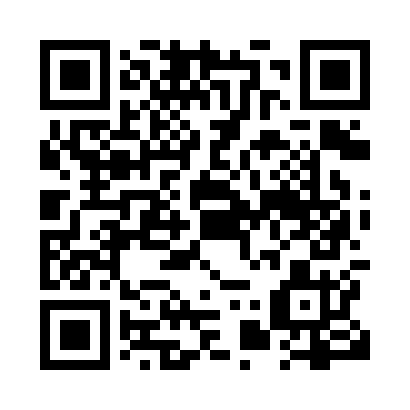 Prayer times for Beadle, Saskatchewan, CanadaMon 1 Apr 2024 - Tue 30 Apr 2024High Latitude Method: Angle Based RulePrayer Calculation Method: Islamic Society of North AmericaAsar Calculation Method: HanafiPrayer times provided by https://www.salahtimes.comDateDayFajrSunriseDhuhrAsrMaghribIsha1Mon5:136:501:205:477:509:272Tue5:116:481:195:487:529:293Wed5:086:451:195:507:549:314Thu5:056:431:195:517:559:335Fri5:036:411:185:527:579:356Sat5:006:391:185:537:599:387Sun4:576:361:185:548:009:408Mon4:556:341:185:568:029:429Tue4:526:321:175:578:049:4410Wed4:496:301:175:588:069:4611Thu4:466:271:175:598:079:4912Fri4:446:251:176:008:099:5113Sat4:416:231:166:018:119:5314Sun4:386:211:166:028:129:5515Mon4:356:191:166:048:149:5816Tue4:336:171:166:058:1610:0017Wed4:306:151:156:068:1710:0218Thu4:276:121:156:078:1910:0519Fri4:246:101:156:088:2110:0720Sat4:216:081:156:098:2210:1021Sun4:196:061:156:108:2410:1222Mon4:166:041:146:118:2510:1423Tue4:136:021:146:128:2710:1724Wed4:106:001:146:138:2910:1925Thu4:075:581:146:148:3010:2226Fri4:045:561:146:158:3210:2427Sat4:015:541:146:168:3410:2728Sun3:595:521:136:188:3510:3029Mon3:565:501:136:198:3710:3230Tue3:535:481:136:208:3910:35